INTERAKSI SIMBOLIK BARISTA DI MOVEN COFFEEOleh :Nama	: Oki StevenNIM    : 69140289SkripsiDiajukan sebagai salah satu syaratuntuk memperoleh gelar Sarjana Ilmu KomunikasiProgram Studi Ilmu KomunikasiKonsentrasi Broadcasting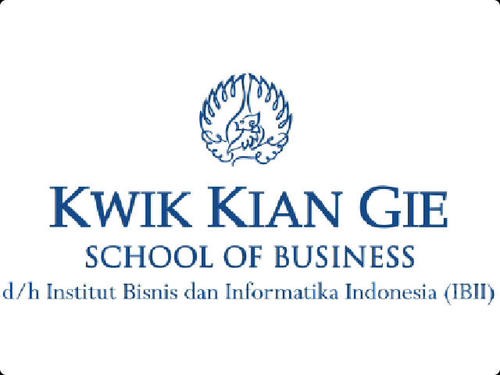 INSTITUT BISNIS dan INFORMATIKA KWIK KIAN GIEJAKARTAOktober 2019